El MV1, con su respectiva Declaración Jurada, por programa de estudio debe presentarse en la solicitud en físico y en formato digital conforme la siguiente tabla:Notas:1. Consignar el código del programa establecido en el formato de licenciamiento A4.Agregar las filas en función al número de programa de estudios declarado en el formato de licenciamiento A4.2. El nombre del medio de verificación debe ser el mismo  de la solicitud en físico y en formato digital.3. Folios hace referencia al rango de páginas donde se ubica el medio de verificación en la solicitud en físico.SUPERINTENDENCIA NACIONAL DE EDUCACIÓN SUPERIOR UNIVERSITARIA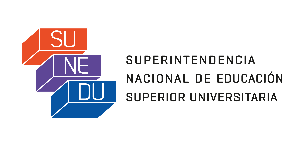 FORMATO DE LICENCIAMIENTO BB14NOMBRE DE LA UNIVERSIDADREPRESENTANTE LEGALCONDICIÓN IIOferta educativa a crearse compatible con los fines propuestos en los instrumentos de planeamiento.COMPONENTE II.2Creación de nuevos programas de estudios en universidades existentes.INDICADOR 14Vinculación de los nuevos programas de estudios a la demanda laboral.1. MEDIOS DE VERIFICACIÓN (MV) MV1: Documento que justifique la creación del nuevo programa de estudio.2. CONSIDERACIONES PARA EL CUMPLIMIENTO DEL INDICADOREl indicador aplica para universidades existentes (con autorización definitiva, autorización provisional y con ley de creación) que desea ampliar su oferta  educativa con la creación de nuevos programas de estudios de pregrado y/o posgrado.El documento o estudio debe vincular y justificar la creación del nuevo programa con la demanda laboral; el cual debe estar firmado por el responsable de su elaboración o la autoridad competente de la universidad. La universidad debe presentar la Declaración Jurada de creación de programas de estudios posteriores a la Ley Nº 30220, Ley Universitaria.CÓDIGO DE PROGRAMA DE ESTUDIOS1CÓDIGO DEL MEDIO DE VERIFICACIÓNNOMBRE DEL MEDIO DE VERIFICACIÓN2UBICACIÓN EN LA SOLICITUD(indicar folios  correspondientes) 3MV1MV1MV1MV13. OBSERVACIONES ADICIONALES DE LA UNIVERSIDAD